REQUERIMENTO Nº 1356/2018Requer informações acerca de projeto para instalação de área de bem estar e qualidade de vida, junto à área pública localizada entre a Rua Saturnino Rodrigues e Rua Hermano Parazzi, no bairro Jardim das Orquídeas.Senhor Presidente,Senhores Vereadores, CONSIDERANDO que o bairro jardim das Orquídeas possui poucas áreas destinadas à prática do esporte e lazer, sendo que os moradores reivindicam há anos a criação de uma área de bem estar e qualidade de vida nas dependências do referido bairro; CONSIDERANDO que há uma área pública localizada entre a Rua Saturnino Rodrigues e a Rua Hermano Parazzi, a qual já possui um campo de futebol de areia, sendo que ainda há muitos espaços junto a essa área, onde a Administração Municipal poderia vir a atender a reivindicação da população e contemplar a referida área com um espaço de bem estar e qualidade de vida;CONSIDERANDO que entre os pedidos da população para esta área para aumentar a oferta de lazer e esporte ao bairro está à instalação de academia ao ar livre, playground, pista de caminhada, sanitários, bancos, bebedouros, lixeiras, paisagismo, reforma do campo de futebol de areia, entre outras melhorias;  CONSIDERANDO por fim que este vereador se comprometeu a levar ao conhecimento da Administração Municipal os anseios dos cidadãos do bairro Jardim das Orquídeas, visando promover à melhora na qualidade de vida de nossa população;REQUEIRO que, nos termos do Art. 10, Inciso X, da Lei Orgânica do município de Santa Bárbara d’Oeste, combinado com o Art. 63, Inciso IX, do mesmo diploma legal, seja oficiado Excelentíssimo Senhor Prefeito Municipal para que encaminhe a esta Casa de Leis as seguintes informações:  		1º) A Prefeitura Municipal tem projeto acerca da destinação / utilização da referida área pública? Caso positivo, quais melhorias serão ofertadas a população no referido local?2º) Qual a previsão para inicio e término das obras de melhorais, bem como previsão de custo?3º) No que tange ao valor investido para promover melhorais na área, qual será o total de verba municipal e qual será o total de contrapartida via verba estadual ou federal?4º) Caso não haja interesse da Prefeitura Municipal em promover melhorias no local, informar os motivos da negativa;  5º) Outras informações que julgarem necessárias.Plenário “Dr. Tancredo Neves”, em 25 de outubro de 2018.ISAC SORRILLO-Vereador-Santa Bárbara d’Oeste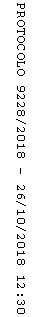 